Halloween Pumpkin Carving 2015: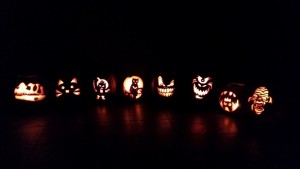 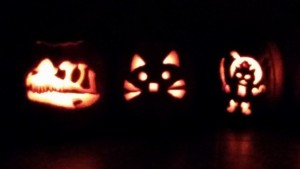 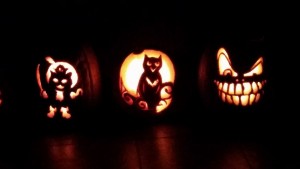 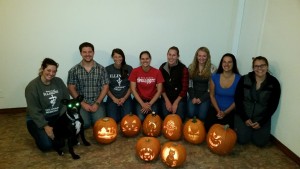 